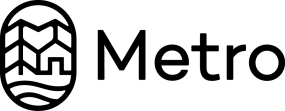 Company: MetroPosition Title: Urban Nature Overnights (UNO) Assistant Coordinator – Oregon ZooDeadline to apply: February 4, 2019 @ 5:00 pm PSTSalary: $15.68 hourlyPosition Summary:
This is a part-time temporary position working 5 to 15 hours/week from early March through mid-June, 30 to 40 hours/week from mid-June through August, and 5 to 10 hours/week through mid-September.
The UNO Assistant Coordinator is expected to stay overnight during all overnights, and typically works a Monday-Friday schedule in the summer and weekends in the spring. Overtime will be paid for shifts over 8 hours (which includes all overnights). This position may be required to act as program lead on certain overnights at a higher rate of pay.Would you like to share your passion for the outdoors with young people in your community? Join Metro as our Urban Nature Overnights (UNO) Assistant Coordinator and spend the spring and summer exploring some of the region's most beautiful natural areas with kids who might otherwise not have the opportunity to camp out.
 
As the UNO Assistant Coordinator, you will play a key role in organizing and delivering this innovative outdoor recreation and youth development program for groups of historically underrepresented youth ages 8-11 at overnight camping trips in local parks, including Oxbow Regional Park, Eagle Creek in the Columbia River Gorge, and Wildwood Recreation Area. You will lead the planning and training for teen counselors, lead pre-overnight trainings for participants at community centers, and assist with all UNO summer program planning, record keeping and evaluation. The UNO Assistant Coordinator oversees the work of teen counselors while they lead activities during outreaches and overnights, and acts as a program lead on UNO overnights.

At the Oregon Zoo, we to hire a workforce representative of the communities we serve, understanding that a diverse workforce strengthens our organization. We value diversity and support a positive and welcoming environment where all of our employees can thrive.Minimum Requirements:Must be at least 18 years old4 years (or equivalent) cumulative experience beyond high school in: elementary/middle school/high school education, environmental education, youth development, biology, natural history interpretation or related fields1 year (or equivalent) experience leading a team and directing the work of others2 years (or equivalent) of professional-level experience working as part of a team of educators2 years (or equivalent) experience working with teenagersExperience working with diverse groups of youth in a formal or informal settingValid driver's licenseAble to walk up to 5 miles dailyAble to lift and carry up to 50 poundsSuccessfully pass the background checks and screening requirements required for the position Preferred qualifications:Fluency in English and one (or more) additional language(s) spoken in Portland's marginalized communities, e.g. Spanish, Somali, Vietnamese, preferred.Lived experience as a member of a marginalized community and/or with mixed income housing, Title 1 schools, immigration and/or communities of color preferred.Inclusion experience with special needs children preferredCamping and outdoor experience preferredFirst Aid/CPR certification preferred (Zoo offers training opportunities).Food Handler's Card preferred (Zoo offers training opportunities).To apply: visit www.oregonmetro.gov/jobs for the complete job announcement and a link to our online hiring center. Metro is an Equal Opportunity/Affirmative Action Employer.